CARTA INTESTATA DEL BENEFICIARIOALLEGATO GAl Sig. Sindacodel Comune di Ferrarae per esso Al Servizio Promozione del Territoriodel Comune di Ferrara    manifestazioneculturalieturismo@cert.comune.fe.itOGGETTO: Presentazione rendicontazione relativa al progetto/programma dal titolo: _______________________________________________________________________ (indicare il nome del progetto o del programma)  ai fini della liquidazione del contributo di € ____________ Il/La sottoscritta/o………………………………………………………………………………. nella sua veste di Legale Rappresentante dello/a…………………………………………………………………………………………….(indicare esatta denominazione dell’associazione) con sede legale a…………………………………………………….. Via………………….. n…….. telefono……………………………………… cell……………………………………………..CF/P.IVA...:…………………………………………………………………………………..Indirizzo Email ……………………………………………………………………………….Sito web ……..………………………………………………………………………………………..PEC……………………………………………………………………………………………CHIEDEla liquidazione del contributo di € --------------------------- assegnato dal Comune di Ferrara  e a tal fine allega:Allegato H – Relazione consuntiva del progetto di attivitàAllegato I – Bilancio consuntivo del progetto di attività e spese sostenuteDICHIARA- che il soggetto richiedente non è stato dichiarato insolvente, non è sottoposto a procedura di fallimento, liquidazione coatta, concordato preventivo, accordo di ristrutturazione dei debiti, amministrazione controllata, amministrazione straordinaria delle imprese in stato d’insolvenza e che nei suoi riguardi non è in corso un procedimento per la dichiarazione d’insolvenza o l’inizio di una delle summenzionate procedure;- che, nei confronti del soggetto richiedente non è pendente procedimento per l’applicazione di una delle misure di prevenzione di cui alla Legge 27 Dicembre 1956 n. 1423 e non sussiste alcuna delle cause ostative di cui all’art. 10 della Legge 31 Maggio 1965, n. 575;- di essere consapevole di quanto previsto dal DPR 445/2000 in particolare all’art. 75 (decadenza dai benefici) e all'art. 76 che stabilisce che «chiunque rilascia dichiarazioni mendaci, forma atti falsi o ne fa uso nei casi previsti dal presente testo unico, è punito ai sensi del Codice Penale e delle leggi speciali in materia»; - di essere informato, ai sensi e per gli effetti di cui all’art. 13 del Regolamento europeo n. 679/2016 che i dati personali saranno trattati, anche con strumenti informatici, esclusivamente nell'ambito del procedimento per il quale la presente dichiarazione viene resa. Il sottoscritto dichiara infine di aver preso visione dell’informativa in materia di protezione dati personali presente nell’avviso e dell’informativa completa in materia di protezione dati personali rinvenibile all’indirizzo: https://www.comune.fe.it/3177/privacy-e-informativa-sull-uso-dei-cookie;-di aver preso visione e di accettare tutte le indicazioni contenute nell’avviso e nei suoi allegati.- che gli originali della documentazione per quel che riguarda le spese sostenute e le entrate conseguite sono conservati presso il richiedente.SOLO SE risultino modificati gli allegati presentati nella richiesta di contributo a preventivo, si riallegano: Allegato D conto corrente dedicato esclusivamente del richiedente il contributo, ai sensi dell’art. 3 della L.13 agosto 2010 n.136;Allegato E  dichiarazione  IRPEF / IRES (serve per l’indicazione IVA);Allegato F attestazione di esenzione DURC (solo per soggetti esclusi DURC che non hanno obblighi contributivi INPS, INAIL)La presente domanda, corredata dei relativi allegati, costituisce dichiarazione sostitutiva ai sensi degli artt. 46 e 47 del D.P.R. n. 445/2000 e S.M.IAi sensi dell'art. 38 del medesimo DPR n. 445/2000 e S.M.I. la presente dichiarazione non necessita di autenticazione a condizione che sia unita a fotocopia non autenticata del documento d'identità del sottoscrittore.Luogo e data Il Legale RappresentanteAllega alla presente copia di un documento d’identità in corso di validità         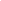 